PŘIHLÁŠKA NA TÁBOR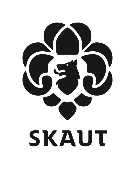 PořadatelJunák – český skaut,7. středisko Blaník Praha, z. s.sídlo:Gončarenkova 628/15, 147 00 Praha 4 IČ: 604 469 27Údaje o táborutermín konání:	13. 7. až 27. 7. 2019 /	13. 7. až 3. 8. 2019 (starší)místo konání:	Zderazvedoucí tábora:	Anna Klimešovázástupce ved. tábora:	Jan Šálycena tábora:	1 500 Kč (první dva týdny) /                1 800 Kč (tři týdny)Účastník táborajméno a příjmení: …………………………………….datum narození: …………… RČ: …………………..bydliště: ……………………………………………….Rodiče (zákonní zástupci)jméno matky (zákonného zástupce):………………………………, tel.: ……………………jméno otce (zákonného zástupce):………………………………, tel.: ……………………Informace k platbě táboraTáborový poplatek uhraďte na bankovní účet: 2501560670/2010 (Fio banka), var. symbol = rok narození dítěte, poznámka pro příjemce = jméno dítěte, nejpozději do 1. 6. 2019.Zákonný zástupce se zavazuje:že při odjezdu na tábor odevzdá potvrzení o bezinfekčnosti a posudek o zdravotní způsobilosti dítěte (dle § 9 odst. 3 zákona č. 258/2000 Sb., o ochraně veřejného zdraví) a souhlas s poskytováním informací o zdravotním stavu dítěte.Zákonný zástupce souhlasí:s případnou dopravou dítěte automobilem řízeným vedoucím.že se jeho dítě zúčastní celého táborového programu s přihlédnutím ke zdravotnímu stav.v případě kladného zůstatku táborového hospodaření tento ponechat středisku a oddílu pro další činnost a práci s dětmi.V případě nutnosti s ošetřením dítěte mimo místo trvalého bydliště.Důležitá sdělení o dítěti:dítě je plavec / neplavecdalší důležité informace o dítěti: .………………………………………………………………………….…………………………………………………………………………………………………………………………Podepsáním této přihlášky závazně přihlašuji dítě na tábor.V ………………………dne ……………………podpis zákonného zástupce